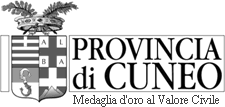 ISTANZA RILASCIO TESSERAPERSONALE DOCENTE AUTOSCUOLA ALLA PROVINCIA DI CUNEOUFFICIO TRASPORTI E SERVIZI ALLA PERSONASETTORE SUPPORTO AL TERRITORIOCorso Nizza 21CUNEOIl/la sottoscritto/a ________________________________________________________________________nato a ______________________________ (___) il_______________ c.f. __________________________residente a ______________________________ (___) via ________________________________ n. ____c.a.p. _________ recapito telefonico a cui desidera essere contattato _______________________________titolare/legale rappresentante della impresa/società :ragione sociale ___________________________________________________________________________sede legale _________________________ (____) Via ___________________________________ n. ______c.a.p. __________ p.Iva _________________________ tel. __________________ fax ________________e-mail (casella PEC): _____________________________________________________________________________(campo obbligatorio)e-mail (ordinaria): ________________________________________________________________________________CHIEDE IL RILASCIO DELLA TESSERAper l’Autoscuola * denominata ___________________________________________________________con sede in _______________________ (_____) via __________________________________ n. ____1. per se stesso[ ] INSEGNANTE DI TEORIA       [ ] ISTRUTTORE DI GUIDA 2. per il/la sig./sig.ra ___________________________________________________________________[ ] INSEGNANTE DI TEORIA      [ ] ISTRUTTORE DI GUIDAin qualità di:[ ] dipendente <> tempo indeterminato <> tempo determinato fino al _______________________                       <> full time <>part time[ ] socio (specificare tipo ________________________________________)[ ] lavoratore autonomo (solo per istruttore di guida e insegnante teoria) [ ] collaboratore familiare[ ] associato in partecipazione[ ] altro ____________________________________________________3. per il/la sig./sig.ra ___________________________________________________________________[ ] INSEGNANTE DI TEORIA    [ ] ISTRUTTORE DI GUIDAin qualità di:[ ] dipendente <> tempo indeterminato <> tempo determinato fino al _______________________                       <> full time <>part time[ ] socio (specificare tipo ________________________________________)[ ] lavoratore autonomo (solo per istruttore di guida e insegnante teoria)[ ] collaboratore familiare[ ] associato in partecipazione[ ] altro ____________________________________________________4. per il/la sig./sig.ra ___________________________________________________________________[ ] INSEGNANTE DI TEORIA     [ ] ISTRUTTORE DI GUIDAin qualità di:[ ] dipendente <> tempo indeterminato <> tempo determinato fino al _______________________                       <> full time <>part time[ ] socio (specificare tipo ________________________________________)[ ] lavoratore autonomo (solo per istruttore di guida e insegnante teoria)[ ] collaboratore familiare[ ] associato in partecipazione[ ] altro ____________________________________________________* Se l’Autoscuola ha più sedi, specificare quella prevalente in cui la persona svolgerà l’attività lavorativa.CONTRIBUTO RIMBORSO SPESE[ ] di aver provveduto a versare alla Provincia di Cuneo il contributo “rimborso spese” di Euro 60,00 per ogni tessera richiesta.il versamento anzidetto va effettuato esclusivamente mediante il sistema di pagamento elettronico PagoPA come da indicazioni disponibili al seguente link:  https://www.provincia.cuneo.it/ente/pagopa(SEZIONE TRASPORTI) indicando come CAUSALE: TESSERA PERSONALE DOCENTE AUTOSCUOLA……..[ ] di aver provveduto  inoltre al PAGAMENTO DI BOLLO VIRTUALE di € 32,00 su PagoPAAllega copia ricevuta versamentiData ______________________ Firma __________________________________________La sottoscrizione dell'istanza e delle dichiarazioni sostitutive allegate, rese ai sensi degli artt. 46 e 47 del d.p.r. 28/12/2000 n. 445, non è soggetta ad autenticazione quando il documento viene sottoscritto in forma digitale e trasmesso per mezzo di posta elettronica certificata; in caso di apposizione di firma olografa, è obbligatorio allegare copia completa del documento di identità del sottoscrittore in corso di validità; in alternativa, il presente modello può essere consegnato agli uffici provinciali con apposizione della firma in presenza del dipendente addetto ovvero inoltrato mezzo posta ordinaria sempre accompagnata dalla fotocopia (fronte-retro) leggibile di un documento di identificazione personale in corso di validità.Documentazione da allegare per ogni tessera insegnante teoria e/o istruttore guida:[ ] dichiarazione accettazione incarico insegnante-istruttore Mod_sc05[ ] copia documento di identità[ ] codice fiscale[ ] copia patente di guida[ ] certificato/i idoneità professionale in originale[ ] copia attestato frequenza corso di formazione periodica [ ] copia comunicazione obbligatoria dell’assunzione al Centro per l’impiego  (se dipendente)[ ] nulla osta datore di lavoro (per il personale avente già un altro rapporto di impiego, pubblico o privato)[ ] copia contratto che disciplina la prestazione lavorativa (se lavoratore autonomo)[ ] Attestazione versamento contributo per SPESE ISTRUTTORIE di Euro 60,00*per ogni tessera richiesta [ ] Ricevuta di PAGAMENTO DI BOLLO VIRTUALE di € 32,00 I dati conferiti saranno trattati nel rispetto dei principi di cui al regolamento UE n. 2016/679 e alla normativa nazionale vigente in materia.